ВЕЖБИПресметај периметар и плоштина на дадените составни фигури.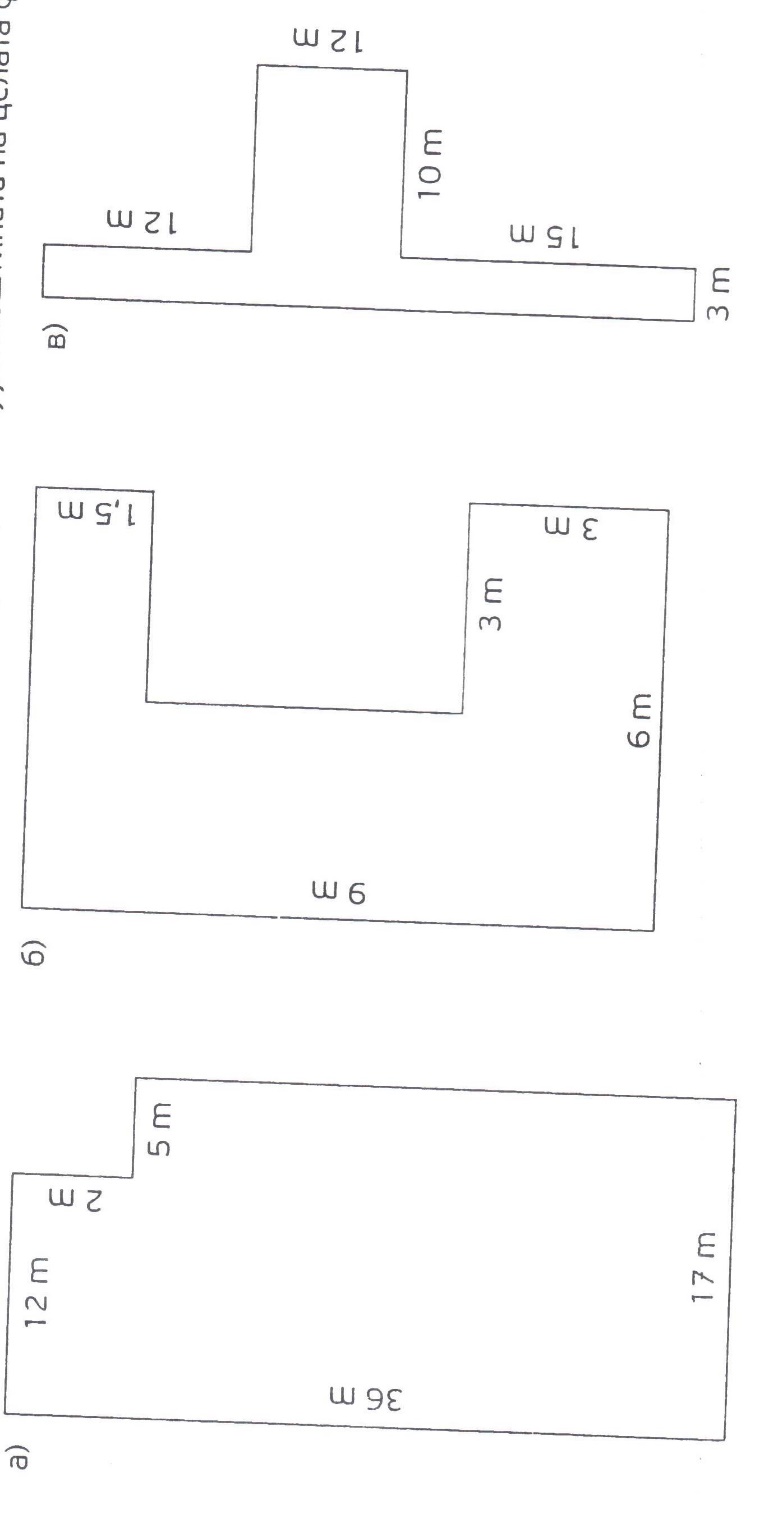 